Сумська міська рада VIIІ СКЛИКАННЯ______ СЕСІЯ                                           РІШЕННЯВраховуючи уточнення кошторисних призначень та показників комплексної Програми Сумської міської територіальної громади «Охорона здоров’я» на 2020-2022 роки, керуючись статтею  25 Закону України «Про місцеве самоврядування в Україні», Сумська міська радаВИРІШИЛА:1. Унести зміни до рішення Сумської міської ради від 21 жовтня                2020 року № 7548 - МР «Про затвердження комплексної Програми Cумської міської  територіальної громади «Охорона здоров'я» на 2020-2022 роки» (зі змінами), а саме до додатків 1,3,4 до комплексної Програми Cумської міської територіальної громади «Охорона здоров'я» на 2020-2022 роки».2. Організацію виконання даного рішення покласти на заступника міського голови з питань діяльності виконавчих органів ради Іщенко Т.Д.                Сумський міський голова				                    		О.М. ЛисенкоВиконавець:  Чумаченко О.Ю.____________________Ініціатор розгляду питання – Сумський міський голова Проєкт рішення підготовлено Управлінням охорони здоров’я Сумської міської радиДоповідач: Чумаченко О.ЛИСТ УЗГОДЖЕННЯдо проєкту рішення Сумської міської ради «Про внесення змін до рішення Сумської міської ради від 21 жовтня 2020 року № 7548-МР «Про затвердження комплексної Програми Cумської міської  територіальної громади «Охорона здоров'я» на 2020-2022 роки» (зі змінами)«Проєкт рішення підготовлений з урахуванням вимог Закону України «Про доступ до публічної інформації» та Закону України «Про захист персональних даних»                                                                                        Чумаченко О.Ю.                                                                                               ____________2021р.Проєкт оприлюднено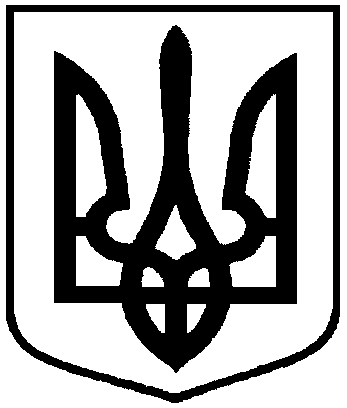 «______»_________2021 р.від ____________ року   №_______ - МРм. СумиПро внесення змін до рішення Сумської міської ради від 21 жовтня 2020 року           № 7548 - МР «Про затвердження комплексної Програми Cумської міської територіальної громади «Охорона  здоров'я» на 2020-2022 роки» (зі змінами)Начальник  управління  охорони здоров’я Сумської міської радиО.Ю.ЧумаченкоО.Ю.ЧумаченкоЗаступник  міського голови з питань діяльності виконавчих органів радиТ.Д. ІщенкоТ.Д. ІщенкоДиректор департаменту фінансів, економіки та інвестицій Сумської міської радиС.А. ЛиповаС.А. ЛиповаНачальник правового управлінняО.В. ЧайченкоО.В. ЧайченкоСекретар Сумської міської радиО.М.РєзнікО.М.Рєзнік